 应聘人员报名登记表报考岗位：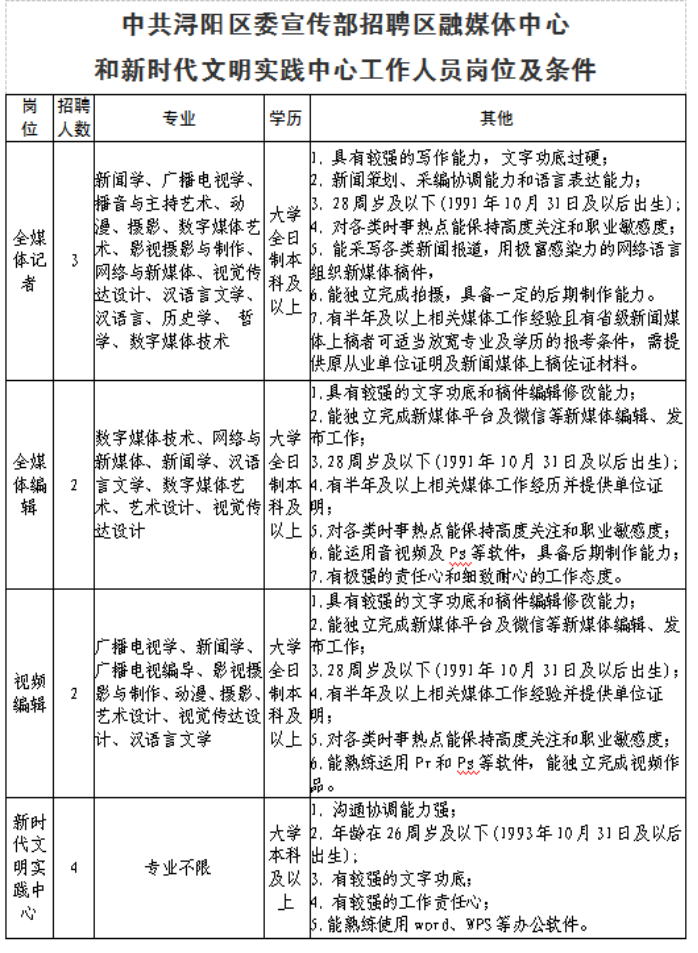 姓名性别性别出生年月出生年月照片民族籍贯籍贯出生地出生地照片政治面貌政治状况政治状况健康状况健康状况照片熟悉专业有何特长有何特长照片学历学位全日制教育全日制教育毕业院校及专业毕业院校及专业毕业院校及专业学历学位在职教育在职教育毕业院校及专业毕业院校及专业毕业院校及专业现工作单位及职务现工作单位及职务家庭住址联系方式联系方式简历奖惩情况家庭成员称谓称谓姓名姓名出生年月出生年月政治面貌政治面貌政治面貌政治面貌工作单位及职务工作单位及职务家庭成员家庭成员家庭成员家庭成员家庭成员资格初审意见                                                  年   月   日                                                  年   月   日                                                  年   月   日                                                  年   月   日                                                  年   月   日                                                  年   月   日                                                  年   月   日                                                  年   月   日                                                  年   月   日                                                  年   月   日                                                  年   月   日                                                  年   月   日资格复审意见                                                  年   月   日                                                  年   月   日                                                  年   月   日                                                  年   月   日                                                  年   月   日                                                  年   月   日                                                  年   月   日                                                  年   月   日                                                  年   月   日                                                  年   月   日                                                  年   月   日                                                  年   月   日